6. Имя племянницы короля Теодена?а) Эовинб) Арвенг) Галадриэльд) Эоин7. Как зовут Гнома с фотографии?а) Оинб) Орив) Дориг) Балин8. Как называется то место куда уплыли Фродо и Бильбо?а) Валинорб) Тирионв) Ильмаринг) Мордор 😂9. Второе... Точнее первое или... Неважно, другое имя Голлума?а) Големб) Сморлумв) Смеаголг) Смеакол10. Кем был Саурон до становления Темным Властелином?а) Голумомб) Не Голумомв) Майарг) ГномНаш адрес:ул,  Энгельса, д. 21п. Красногвардейскоетелефон: 2 -48 – 34Составил библиограф: Кубаткина, Е.МБУК «ЦБС»Красногвардейского р-на РК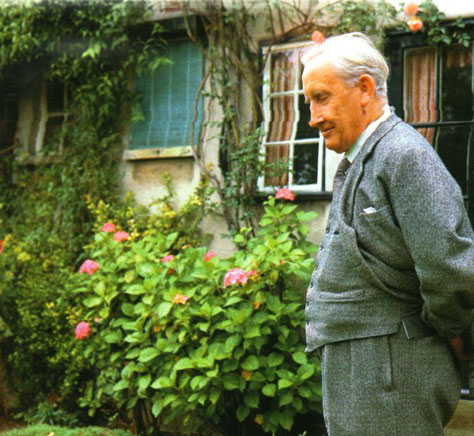 ВОЛШЕБНЫЙ МИР ТОЛКИНАк  130-летию Джона Рональда Руэла ТолкинаНе отмахивайся от бабушкиных сказок, ведь только в них сберегается знание, забытое теми, кто считал себя мудрым.“
                                       Д. Толкин
2022 год    Имя великого профессора Оксфордского университета Джона Рональда Руэла Толкина сегодня, наверное, известно каждому человеку.Великий ученый и автор, создал не просто литературный шедевр, но целый мир, огромную легенду, подарил жизнь эльфам, гномам, хоббитам, оркам! Создал несколько видов эльфийских (квенья и синдарин), хоббитских и гномьих языков. Средиземье имеет свою географию (это видно по многочисленным картам, составленным автором), а все его короли имеют свою родословную.
Фантастический мир Великого Средиземья уже не одно десятилетие манит к себе все новых и новых последователей и это вполне объяснимо.Толкин считается основателем нового направления в фантастике, а именно основателем героического высокого фэнтези. Многие полагают, что фэнтези – не что иное как детская нелепая сказка. Мнение весьма субъективно. Фэнтези, как и любой другой великий литературный жанр пропагандирует настоящие высокоморальные жизненные ценности и ориентиры, хотя это и скрывается под маской мифологизированности.Бесспорно, Толкин начинал писать свои книги как фантастические, добрые истории для своих детей. Но со временем, когда его увлечение филологией, историей, мифологией из хобби переросло в дело и цель всей жизни, в произведениях появляется весьма глубокий философский и социальный подтекст.Профессор в своей трилогии Властелин Колец, Хоббите, Сильмариллионе, создал не просто мир населенный неведомыми и мифическими созданиями. Нет! Каждый из них имеет свою судьбу, свои страхи, печали, радости и переживания. Но, как и в реальном мире, в мире Средиземья есть место и дихотомии добра и зла.Произведения Джона Толкина оказали колоссальное влияние на всю мировую культуру как 20 так и 21 века. По его романам неоднократно были сняты мультфильмы, кино, театральные постановки, компьютерные игры и т.д.Многие поклонники его творчества устраивают целые реконструкции мира Средиземья, учат эльфийские и гномьи языки, наиболее отчаянные даже меняют свою внешность, чтобы быть похожими на того, или иного персонажа.Большинство известных писателей этого жанра признаются, что обратились к нему находясь под глубоким впечатление от трилогии Толкина.Бесспорно «Братство кольца», «Две твердыни» и «Возвращение короля» удивительные, захватывающие и на всю жизнь запоминающиеся книги, в которых оживают легенды, ведется жестокая борьба зла и добра. Со страниц этих книг читателю улыбаются веселые, беззаботные хоббиты, показывают свои несметные богатства гномы и поют песни сумеречные эльфы великого Лихолесья...!И если Вы еще не знакомы с этим чудесным миром, спешите, и он с радостью впустит Вас в свои чертоги!Материал: https://pisali.ru/torvald/111616/«Властелин колец»  (Д. Толкин)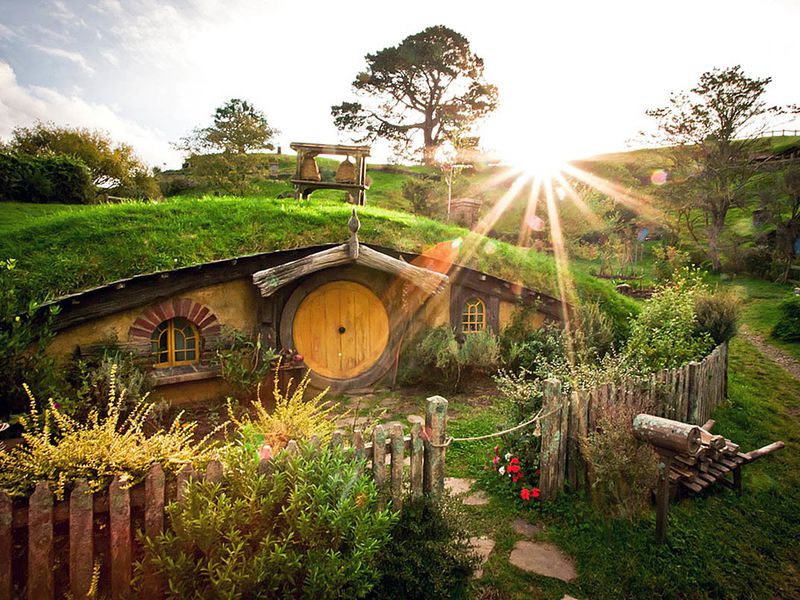 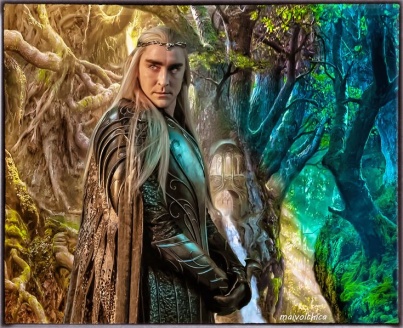 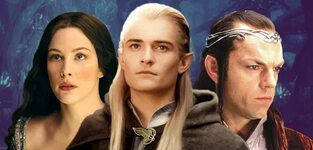 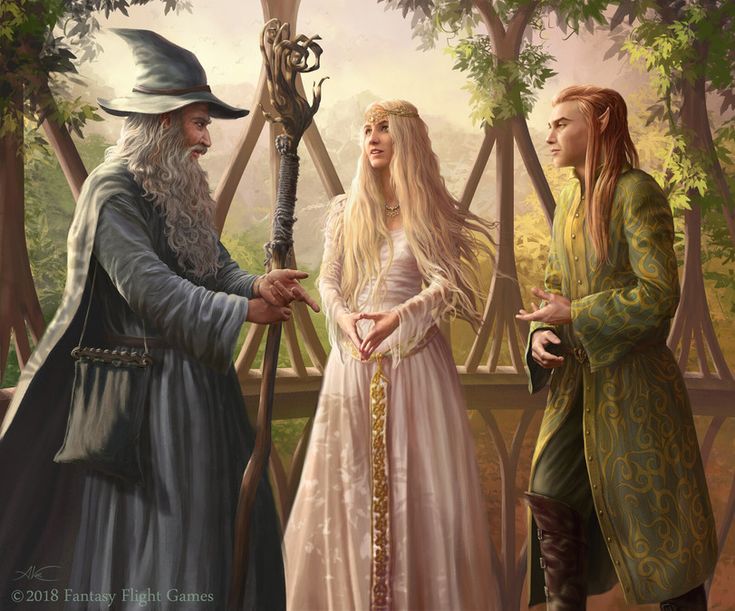 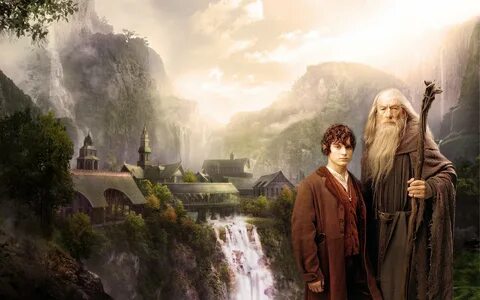 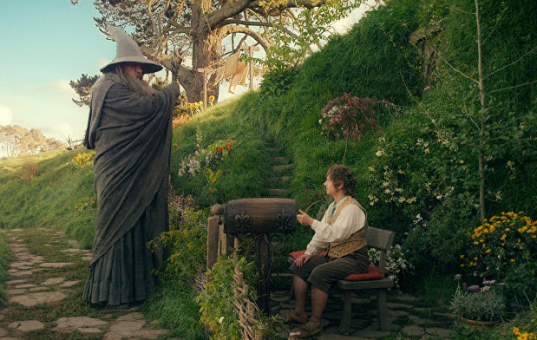 Викторина: «Как хорошо ты знаешь вселенную Толкина? Мир Средиземья?»1. Сколько лет Арагорну на момент событий битвы у Хельмовой Пади?а) 87б) 37в) 47г) 672. Как зовут демона в пещерах Мории?а) Балдорб) Балгорв) Бародг) Балрог3. К каким эльфам относится Леголас?а) Высшие эльфыб) Лесные эльфыв) Авариг) Ваньяр4. Сколько хранителей было в "Братстве кольца?"а) 7б) 3в) 9г) 105. Как назывался меч Арагорна?а) Норкристб) Нарсилв) Гламдрингг) Андурил